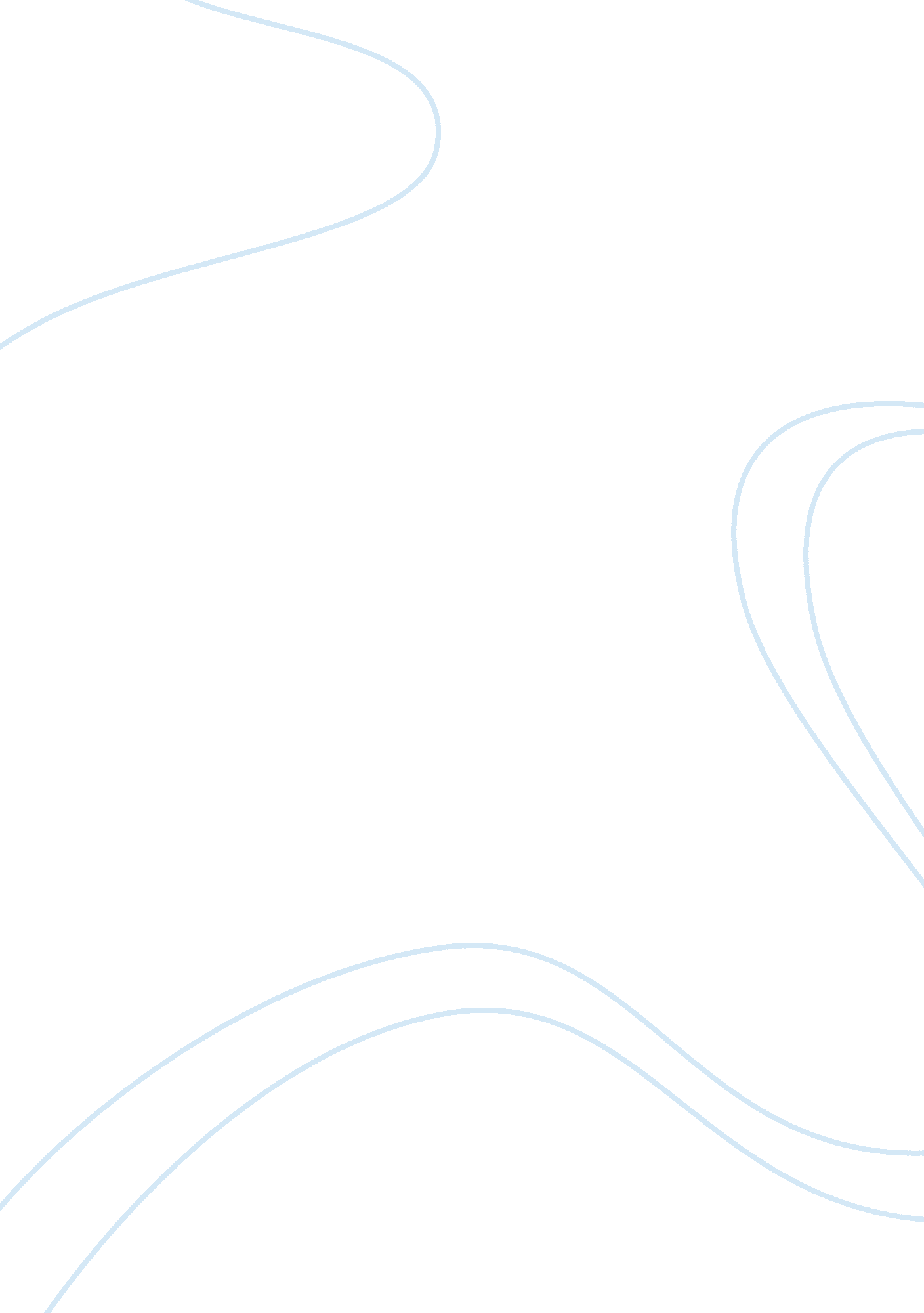 Civic education in the uk and the record education essayEducation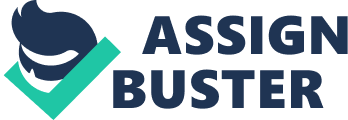 This essay will try to specify an ideal citizen. The essay will sketch the worsening engagement of young person and other inspirations for the application of civic instruction into the compulsory course of study within the Untied Kingdom. The course of study of civic instruction across the United Kingdom will be briefly outlined, taking into history the differences between England, Northern Ireland, Scotland and Wales. Some of the jobs with learning methods will be addressed and alternate signifiers of acquisition will be outlined, with focal point on experiential acquisition. Thefailureof civic instruction to prosecute young person in the political procedure will be addressed, this essay will nevertheless foreground the ways in which young person appear to going engaged in the local and planetary community. Adult civic instruction will be briefly discussed, with peculiar focal point on its importance in increasing the battle of young person and political pattern in the hereafter, some troubles with insulating the success or failure from a range of influences will besides be discussed. This essay will be focused on civic instruction for immature people. This essay will reason that the failure to actuate young person and prosecute them in the political procedure, which is important in make fulling the function of a 'good ' and 'active ' citizen, reflects a failure of the nature of civic instruction in the United Kingdom. Specifying an ideal citizen The constructs of a 'good ' or 'active ' citizen are interpretative, changing throughout many demographics within the United Kingdom. The diverse population of the UK, within societal category systems, cultural groups and spiritual groups for illustration, mean that many constructs of what constitutes citizenship exist within its population. We must understand the impression of a 'good ' or 'active ' citizen in order to mensurate the success or failure of Civic instruction in the United Kingdom. Although there may be fluctuation within these categorizations, an 'active ' citizen is one who engages in the political procedure and engages in broader society. An ideal active citizen will take part in society in a assortment ways. Norris ( 2002, p216 ) identifies voting as one of the most common signifiers of political engagement. Turn out for elections is a cardinal component of civic battle within modern-day representative democracies. Franklin and Van Der Eijk ( 2009, p1 ) note that elections allow citizens who vote an chance to show their political penchants, which have deductions for the behavior of a authorities and the policies that a authorities will peruse. If a society is to stay democratic, citizens must hold an input within this procedure. An active citizen may besides partake in party rank. Norris ( 2002, p218 ) states that parties serve multiple maps: Simplifying and structuring electoral picks ; organizing and call uping runs ; jointing and aggregating disparate involvements ; imparting communicating, audience, and argument ; preparation, recruiting, and choosing campaigners ; structuring parliamentary divisions ; moving as policy think armored combat vehicles ; and organising authorities. An active citizen would utilize their cognition of political relations and the political system in choosing a party that best represented the involvements of themselves and their sensed impression of a wider benefit. Equally good as engagement in the political procedure citizens must work towards accomplishing societal capital. This can be understood as the creative activity of community within society. At its most simple degree societal capital should be produced through administrations of household, friends, vicinities and schools. Putnam ( 2000, p19 ) defines the construct of societal capital as ; Connections among persons societal webs and the norms of reciprocality and trustiness that arise from them. In that sense societal capital is closely related to what some have called `` civic virtuousness. '' The difference is that `` societal capital '' calls attending to the fact that civic virtuousness is most powerful when embedded in a sense web of mutual societal dealingss. A society of many virtuous but stray persons is non needfully rich in societal capital. In order to accomplish an ideal vision of citizenship, persons must go involved within the community, every bit good as within the political procedure. Norris ( 2002, p220 ) claims that Putnam 's thesis possibly realised by citizens belonging to environmental groups, athleticss nines, volunteering, spiritual administrations and civic groups such as the parent- instructor association. Putnam ( 1995, p68 ) claims that civic battle leads to swear within society and the realization of democracy. Civic instruction purposes to make good rounded citizens, the success or failure of such instruction should be based on these results. Does civic instruction green goods such citizens? Are persons politically engaged? Do persons partake in civic activity? Worsening engagement in immature people The average immature individual does non vote and does n't belong to a political party and has really small trust in political establishments. Harmonizing to Kisby et. EL. ( 2009, p2 ) turnout for the 2005 general election historic low of 37 % . Merely 10 % of immature people are said to 'trust ' politicians and merely 6 % trust political parties. This is perceived by Kisby to be due to the progressively irrelevancy of political parties for immature people. Mair and Van Biezen ( 2001, p7 ) suggests that such detachment may besides be due to the limited chance for immature people to show their sentiments, or party schemes to maximize ballots that rationally disregards marginalised groups that are less likely to vote, such as young person, and, the weakening of immature people 's place in relation to the labor market and the public assistance province. Figure one: Voter Turnout By Age ( IDEA, 2005 ) The figures within this tabular array highlight the statement that the sum of engagement in voting from young person has decreased over the past two UK elections. These issues have been lending drivers for advancing civic instruction in schools. Signs of young person detachment have made civic instruction high in the docket for national authoritiess and supranational administrations such as the council of Europe and the European committee. Harmonizing to Kerr ( 2009, p18 ) within a paper by the Institute of Global Ethics other factors include ; Concern about weakening political and civic battle in society or detachment, peculiarly among the immature ; Increased motion of peoples within and across states and the force per unit areas on community coherence and inter-cultural dealingss ; The expansion of supra-national entities such as the European Union ( EU ) ; The impact of planetary events, peculiarly 9/11 and the London, Madrid and Mumbai onslaughts, and concerns about battling terrorist act and extremism ; Issues around the direction and hereafter of the planet refering planetary citizenship, theenvironmentand the universe economic system. And eventually the deficiency of trust for politicians and political parties. Implementing civic instruction theoretically provides a measure towards get the better ofing these obstructions of modern society in the UK. The civic instruction course of study for stripling civic instruction in schools within the United Kingdom Citizenship instruction became a compulsory topic in the national course of study for secondary schools in August 2002 across the United Kingdom. September 2007 'local and planetary citizenship became a statutory constituent of the revised Northern Ireland course of study. Andrews et. EL. ( 2005, p4 ) suggests that the civic instruction course of study in Northern Ireland reflects the concern withhuman rightsand internationalism, whilst understating counter issues associating to national individuality. In Scotland, Values and Citizenship is one of the five National Priorities inEducation. Harmonizing to Andrews et. EL. ( 2007, p4 ) states that the The Education for Citizenship in Scotland study published in 2002 encouraged a citizenship programme that focused on the rights, duties and regard of immature people within Scots communities. Therefore more accent is placed on national cultural individuality so within the English course of study. In Wales, Citizenship is portion of the statutory proviso for Personal and Social Education and Education for Sustainable Development and Global Citizenship. Andrews et. EL. ( 2007, p5 ) suggests that Citizenship instruction plays a cardinal function in bring forthing an inclusive sense of cultural and civic 'Welshness ' , pulling on the freshly devolved national establishments, whilst staying rooted in familiar local concerns. When foremost introduced to England the citizenship instruction course of study had three strands: political literacy, societal and moral duty and community battle. Kisby et. EL. ( 2009, p2 ) province that the purposes of the class were to learn immature people to go good informed, responsible citizens engaged in mainstream political and civic activities, such as vote and engaging in voluntary work, in peculiar at a local community degree. Citizenship instruction screens: political relations and authorities, the legal system, equal chances and human rights issues. New citizenship instruction has included a Forth strand 'identity and diverseness: life together in the UK ' which teaches kids about affairs at both a national and regional degree. These include ethic and spiritual civilizations and their connexions, kids are besides required to research the construct of community coherence. Kisby et. EL. ( 2009, p7 ) province that a full GCSE was to be made available from September 2009 and an A degree in citizenship instruction is besides being devised. Harmonizing to Kisby et. EL. ( 2009, p6 ) the purpose of citizenship and values instruction is no longer merely about promoting formal political engagement in civic society, but besides now about readying for informal engagement in civil society ; acquisition of a greater apprehension and grasp of issues of individuality and belonging, community coherence, diverseness and inclusion in society ; and development of a sense of citizenship in a planetary context, peculiarly around issues of sustainable development and besides the environment. Harmonizing to Andrews et. EL. ( 2007, p11 ) the school system frequently teaches pupils citizenship advancing 'compliance ' and 'authority ' alternatively of liberty. A job with the classs seem to be the descriptive nature, missing analytical and critical component, doing the content a shallow debut to the worlds of assorted political procedures. Alternate signifiers of civic instruction for young person Civic instruction is portion of the course of study, in which civic ideals are taught in a traditional format, nevertheless civic surveies may be received better by pupils if taught in alternate ways. Kisby et. EL. ( 2009, p6 ) suggest that schools can move as mini-polities. In this format pupils will larn to be effectual citizens if there is importance placed upon the democratic nature of, and chances for look in schools. Andrews et. EL. ( 2007, p11 ) claim that schools provide formative spheres for look and civic battle, for pattern in societal dealingss and in covering with authorization. This may be a more effectual format of citizenship as it is an synergistic experience that relates to pupils ain experiences, and allows them to take part in and reflect upon the broad spectrum of democratic political relations. This construct may be understood as experiential acquisition. Experiential acquisition is larning through contemplation of making, for illustration a kid may larn about animate beings better at a menagerie instead than reading about animate beings in a book. In making this the kid is doing their ain find and non larning 2nd manus. Kolb et. EL. ( 2005, p199 ) province that experiential acquisition requires no instructor it does nevertheless necessitate the scholar to be volitionally involved in the acquisition experiences, the scholar must be able to reflect on their experiences, must possess and utilize analytical accomplishments to hold on the experience and eventually the scholar must besides possess determination devising and job work outing accomplishments in order to utilize the new thoughts gained form the experience. Civic instruction is believed to be most efficaciously taught through such an synergistic attack. Kolb et. EL. ( 2005, p200 ) suggests that experiential acquisition connects larning to pupils past experiences and promotes the impression of pupils actively and collaboratively prosecuting in engagement activities that address issues relevant to their ain lives. This learning manner leads to the development of cognition and accomplishments facilitated through public presentation and games. Kolb et. EL. ( 2005, p199 ) claims that this engagement in work-based acquisition concerned with accomplishing public goods, and emphasises the importance of participants reflecting on and analyzing the activities undertaken. Citizenship lessons, through the 'community engagement ' strand, encourage pupils to prosecute in participative activities. Harmonizing to Kisby et. EL. ( 2009, p7 ) research in the united provinces shows that 'educating democracy ' can and should use a assortment of educational patterns: acquisition through 'discussion and deliberation ' , 'political research and action undertakings ' , 'speakers and wise mans ' , 'placements, intern-ships and service larning ' and 'structured contemplation ' . This is nevertheless believed to force immature people in the way of volunteering and non vote. However, cognition, engagement and deliberation are all vitally of import elements that must be linked together in citizenship lessons, if it is to be active citizenship instead than merely volunteering that pupils are engaged in. Youth battle in the political procedure Youth engagement and engagement refering political relations in the United Kingdom remains low, proposing a failure of citizenship surveies. This decision can be assessed in relation to the engagement of immature people in the political procedure after civic instruction was made compulsory in schools across the United Kingdom in 2002. Research conducted by the Hansard Society provides analysis of current political attitudes, gained from face-to-face study informations. The audit of political attitudes and engagement combines regular inquiries which measure underlying tendencies on public battle from twelvemonth to twelvemonth, every bit good as particular subdivisions concentrating on peculiar issues or subdivisions of the population. This research is funded by the House of Commons and the Ministry of Justice. From this information we are presented with inside informations of immature peoples attitudes towards the political procedure in 2009, long after the execution of civic instruction throughout schools in the United Kingdom. It appears that civic instruction in the United Kingdom has failed to prosecute young person in the political procedure. Interest in political relations remains low among young person. The Hansard Audit of Political Engagement 6 ( 2009, p48 ) displays that merely one 3rd ( 35 % ) of those elderly 18-24 say they are interested, compared to over half of people for all age groups above the age of 25. It can be assumed that without involvement in political relations, other signifiers of political engagement will, in bend, be low. Evidence of young person keeping political cognition appears low despite of civic instruction. Harmonizing to informations calculated by the Hansard Audit of Political Engagement 6 ( 2009, p50 ) perceived cognition appears to correlate with age, with 32 % of 18-24 twelvemonth olds stating they know at least 'a just sum ' about political relations increasing steadily to 60 % of 65-74 twelvemonth olds, though merely 49 % of the 75+ age group say the same. As displayed in Figure one young person turnout appears to be worsening. Voting is seen as a cardinal factor of active citizenship, lending to a successful democracy. The Hansard Audit of Political Engagement 6 ( 2009, p48 ) shows that merely 24 % of young person ages between 18-24 claim they would vote in an immediate general election compared to the norm of 53 % . The ego proclaimed likelihood to vote in general elections appears to increase with age as displayed in the findings below. Figure 2 Civic instruction purposes to learn pupils about ideal citizenship in a democratic society. However this deficiency of willingness to vote and miss of battle with the political procedure shows that civic and political theory taught with civic instruction may non be put into pattern after category. Within youth the apprehension of what constitutes a good citizen and implementing such beliefs are non linked. This is apparent in relation to civic engagement in political parties. The Hansard Audit of Political Engagement 6 ( 2009, p57 ) inside informations that fall ining a political party is seen by the smallest proportion of the populace as an of import behavior of a good citizen: about 63 % of those surveyed say it is 'fairly unimportant ' or 'not of import at all ' . However fall ining a political party is more likely to be seen as of import by the younger population. 42 % of surveyed 18-24 twelvemonth olds believe fall ining a political party is indispensable or of import in order to be a good citizen, compared to 34 % of the populace as a whole. Yet there is a contrast evident between the big figure of people who think something is of import and their willingness to really make it. Harmonizing to the audit of political engagement, merely 1 % of 18-24 twelvemonth olds have paid a rank fee or made a contribution to a political party in the last two or three old ages. Political engagement appears to be unchanged by the execution of compulsory civic instruction throughout the United Kingdom. However youth appear to going engaged in different ways. Engagement of immature people in civic activity Civicss instruction is seen to hold an impact on the engagement of young person in wider society. Harmonizing to Pattie et. EL. ( 2004, p173 ) through entree to civic instruction immature people are going progressively involved within the community, both locally and planetary in different ways. Kisby et. EL. ( 2009, p3 ) claim that while trust for politicians and political parties is seen to be diminishing around a 3rd of immature people trust certain non authorities administration 's like the amnesty International and Greenpeace. The information below, from the Hansard Audit of Political Engagement 6 ( 2009, p58 ) we can see that 24 % of young person aged between 18-24 donated to charity or candidacy administrations, compared to the really low 1 % of surveyed young person who contributed to political parties. By donating to Charity and non authorities administrations youth may believe that they are lending to breaking a state of affairs near to their bosom, in which their part will really do a difference. These issues, normally of planetary significance make young person subscribers to a wider, planetary society. Figure 3 Is civic instruction holding a positive consequence on civic battle and political engagement for young person? Youth engagement should non be divorced from broader developments in society given that engagement depends every bit much on category, income, educational attainment and regional location as it does on age. citizenship instruction is merely one component of turn toing the demand side of seeking to positively act upon immature people 's civic attitudes. It is difficult to insulate civic instruction as the exclusive subscriber to making active immature citizens. Other factors may prosecute immature citizens. Park et EL. ( 2004, p33 ) emphasise the function of socio-economic category in civic battle as they claim immature people from more advantaged backgrounds are significantly more likely than those from less advantaged house holds to prosecute in political relations. Motivationmay besides originate for immature people from the political clime Kisby et. EL. ( 2009, p323 ) claim that this was seen to some extent with the success of Barack Obama in the US. Young peoples engagement in political relations and battle with the political procedure appears to be unaffected by civic instruction. However it is apparent that immature people are interested and engaged in alternate ways. From thisobservationit appears that while pupils are deriving an apprehension of what it means to be a good citizen, few are rehearsing many facets of it. Harmonizing to informations accessed from UCAS a figure of pupils taking A-levels and inscribing for political relations degree programmes has increased over the past decennary. There were a sum of 5239 appliers to political relations grades in 2008 harmonizing to the facts and figures of the UCAS, compared to 2692 in 1996 long earlier civic instruction was made compulsory. Figure 4 This may foreground a success in the civics instruction plan. It seems that civic instruction surveies have motivated young person to derive farther instruction on political relations and the political procedure. This crisp slope of appliers to political relations plans across the United Kingdom may besides be the consequence of an inflow of appliers across all university classs. Harmonizing to Kisby et. EL. ( 2009, p6 ) citizenship lessons are likely to hold a positive impact on pupil battle in society in the longer term. However, contrary to this belief, Milner ( 2002, p118 ) suggests that it uncertain of whether or non kids retain the information received in civic instruction surveies at school throughout their grownup lives. Park et EL. ( 2004, p33 ) claim that immature people populating with grownups who show an involvement in political relations are more likely to go interested in political relations themselves, to place with a political party and believe and understand that it is everyone 's civicresponsibilityto vote. This suggests that an engaged grownup population who pattern political relations and contribute to society would ensue in a more occupied young person. Therefore some signifier of big instruction is required to continue an occupied people. Adult civic instruction Similarly to civic instruction within schools, Boggs ( 1991, p81 ) defines civic instruction for grownups as a purposeful and systematic attempt to develop within grownups the accomplishments and personal demands needed to map as citizens within their community. Adults have greater functions within the community so young person of school age, it is of import for them to understand the demands of a citizen within a democracy. Milner ( 2002, p117 ) suggests that there is good ground to believe that, when it comes to civic literacy, the content of what is learned as an grownup is more of import than that learned in schools during young person. Adults over the age of 18 are able to partake in elections, most have an income enabling them to lend to society, political determinations appear to impact them more straight so immature people. Adults need civic cognition to protect their involvements within elections and to lend to their community. It is for these grounds Milner ( 2002, p 119 ) believes that it is cardinal that civic instruction is reinforced throughout the lives of grownups in order to bring forth citizens efficaciously engaged in society and the political procedure. Without reviewing political thoughts in grownup heads detachment will happen, as sentiments and values become out-of-date. Engaged grownups lead to greater battle within younger cohorts of the electorate, intending that an involvement in the political procedure and in activities associating to civic battle will be perpetuated. There does nevertheless look to be a deficiency of civic instruction classs for grownups in the United Kingdom. In order for the true potency of civic instruction to be realised, civic instruction must be aimed at both school aged young person and grownups likewise. troubles in measuring civic instruction 's success or failure The success or failure of civic instruction can be assessed by the political and societal activities partaken in after prosecuting with survey. Therefore insulating the success or failure of civic instruction is hard. Other factors play a portion in the battle of citizens in the political procedure and in society more by and large. Engagement is marked by socio-economic position, ethnicity, age, gender and income every bit good as instruction. The function of instruction in making 'good ' and 'active ' citizens is difficult to measure when many facets play a portion in the result. Decision Citizenship instruction became a compulsory topic in the national course of study for secondary schools in August 2002 across the United Kingdom. We must understand the impression of a 'good ' or 'active ' citizen in order to mensurate the success or failure of Civic instruction in the United Kingdom. Although there may be fluctuation within these categorizations, an 'active ' citizen is one who engages in the political procedure and engages in broader society. The purpose of citizenship instruction about promoting formal political engagement in civic society, but besides now about readying for informal engagement in civil society. The average immature individual does non vote and does n't belong to a political party and has really small trust in political establishments. These marks of young person detachment have made civic instruction high in the docket for national authoritiess. Students are encouraged to get a greater apprehension and grasp of issues of individuality and belonging, community coherence, diverseness and inclusion in society. Citizenship instruction aims to develop of a sense of citizenship in a planetary context, peculiarly around issues of sustainable development and besides the environment. In order to accomplish an ideal vision of citizenship, persons must go involved within the community, every bit good as within the political procedure. Civic instruction purposes to make good rounded citizens, the success or failure of such instruction should be based on these results. Civic ideals are taught in a traditional format, nevertheless civic surveies may be received better by pupils if taught in alternate ways. Alternate signifiers of learning, such as those which encourage experiential acquisition, may be a more effectual format of citizenship instruction as it is provides an synergistic experience that relates to pupils ain experiences, and allows them to take part in and reflect upon the political procedure and political relations itself. Knowledge, engagement and deliberation are all vitally of import elements that must be linked together in citizenship lessons, if it is to be active citizenship instead than merely volunteering that pupils are engaged in. Youth engagement and engagement refering political relations in the United Kingdom remains low, proposing a failure of citizenship surveies. Young people fail to demo marks of battle with political relations or marks of political engagement even after the execution of civic instruction within schools. Young people do demo an apprehension of what constitutes a good citizen but fail to implementing these ideals, such as vote and belonging to a political party. However entree to civic instruction has engaged immature people in different ways. Young people are going progressively involved within the community, through activities such as volunteering or donating to charity administrations. This suggests that involvement and trust in political relations remain low. Over all it is hard to insulate the success or failure of civic instruction. Other factors play a portion in the battle of citizens within their communities and in the political procedure. 